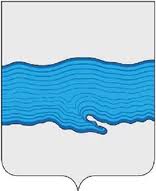 РОССИЙСКАЯ ФЕДЕРАЦИЯ АДМИНИСТРАЦИЯ   ПЛЕССКОГО  ГОРОДСКОГО  ПОСЕЛЕНИЯ ПРИВОЛЖСКОГО МУНИЦИПАЛЬНОГО РАЙОНА ИВАНОВСКОЙ ОБЛАСТИПОСТАНОВЛЕНИЕ16.09.2021 г.                                                                                                     № 113                                                  г. ПлесОб утверждении Порядка подачи и рассмотрения обращений потребителей по вопросам надежности теплоснабжения, о назначении ответственного должностного лица, осуществляющего принятиеи рассмотрение обращений потребителейВ соответствии с Федеральным законом от 27.07.2010 № 190-ФЗ «О теплоснабжении», постановлением Правительства Российской Федерации от 08.08.2012 № 808 «Об организации теплоснабжения в Российской Федерации и о внесении изменений в некоторые акты Правительства Российской Федерации администрация Плесского городского поселения постановляет:Утвердить Порядок подачи и рассмотрения  обращений потребителей по вопросам надежности теплоснабжения Плесского городского поселения  (приложение №1). Назначить ответственным должностным лицом администрации Плесского городского поселения за осуществление ежедневного, а в течение отопительного периода - круглосуточного принятия и рассмотрения обращений потребителей по вопросам надежности теплоснабжения в Плесском городском поселении главного специалиста по вопросам ЖКХ – Золотарёва Я.В.Утвердить форму предписания о немедленном устранении причин ухудшения параметров теплоснабжения (приложение № 2). Настоящее постановление подлежит размещению на официальном сайте администрации Плесского городского поселения.Настоящее постановление вступает в силу со дня его опубликования.Контроль исполнения настоящего постановления оставляю за  собой.  ВрИП Главы Плесского                                                                                                городского поселения                                                                          И.Г. ШевелевПриложение №1
к постановлению администрации
Плесского городского поселения 
от 16.09.2021 года №113Порядок подачи и рассмотрения обращений потребителей по вопросам надежности теплоснабжения  в администрацию Плесского городского поселенияI. Общие положения1. Для целей настоящего постановления используется понятие «потребитель тепловой энергии» (далее - потребитель) - лицо, приобретающее тепловую энергию (мощность), теплоноситель для использования на принадлежащих ему на праве собственности или ином законном основании теплопотребляющих установках либо для оказания коммунальных услуг в части горячего водоснабжения  и  отопления2. Обращения юридических лиц принимаются к рассмотрению при наличии заключенного договора теплоснабжения, обращения потребителей-граждан принимаются к рассмотрению независимо от наличия заключенного в письменной форме договора теплоснабжения.3. Обращения могут подаваться потребителями в письменной форме, а в течение отопительного периода в устной, в том числе по телефону. В рабочее время обращения принимаются по адресу: Ивановская область, Приволжский район, г. Плес, ул. Советская, д.9 или адресу электронной почты adm-plios@yandex.ru, телефонные звонки принимаются круглосуточно: в рабочие и праздничные дни по телефону 8 (49339) 2-16-15.II. Требования к письменному обращению.4. Потребитель в своем письменном обращении в обязательном порядке указывает наименование органа местного самоуправления, в которые направляет письменное обращение, либо фамилию, имя, отчество соответствующего должностного лица, либо должность соответствующего лица, а также свои фамилию, имя, отчество (при наличии), наименование организации (при подаче обращения юридическим лицом), фамилию, имя, отчество законного представителя (представителя) юридического лица, почтовый адрес, по которому должны быть направлены ответ, уведомление о переадресации обращения, излагает суть предложения, заявления или жалобы, ставит личную подпись и дату5. Обращение, направленное в форме электронного документа должно содержать фамилию, имя, отчество (при наличии) гражданина, наименование организации (при подаче обращения юридическим лицом), фамилию, имя, отчество законного представителя (представителя) юридического лица, адрес электронной почты, если ответ должен быть направлен в форме электронного документа, и почтовый адрес, если ответ должен быть направлен в письменной форме. Потребитель вправе приложить к такому обращению необходимые документы и материалы в электронной форме либо направить указанные документы и материалы или их копии в письменной форме.III. Порядок рассмотрения администрацией Плесского городского поселения обращений потребителей по вопросам надежности теплоснабжения.6. Обращение, полученное должностным лицом администрации Плесского городского поселения регистрируется в журнале регистрации жалоб (обращений) в день поступления7. После регистрации обращения должностное лицо администрации Плесского городского поселения обязано:определить характер обращения (при необходимости уточнить его у потребителя);- определить теплоснабжающую и (или) теплосетевую организацию, обеспечивающие теплоснабжение данного потребителя;- проверить достоверность представленных потребителем документов, подтверждающих факты, изложенные в его обращении;- в течение 2 рабочих дней (в течение 3 часов - в отопительный период) с момента регистрации обращения направить его копию (уведомить) в теплоснабжающую и (или) теплосетевую организацию и направить запрос о возможных технических причинах отклонения параметров надежности теплоснабжения, при этом дату отправки запроса зарегистрировать в журнале регистрации жалоб (обращений)8. В случае неполучения ответа на запрос в течение 3 дней (в течение 3 часов в отопительный период) от теплоснабжающей (теплосетевой) организации должностное лицо администрации Плесского городского поселения в течение 3 часов информирует об этом органы прокуратуры.9. После получения ответа от теплоснабжающей (теплосетевой) организации должностное лицо администрации Плесского городского поселения  в течение 3 дней (в течение 6 часов в отопительный период) обязано:- совместно с теплоснабжающей (теплосетевой) организацией определить причины нарушения параметров надежности теплоснабжения;- установить, имеются ли подобные обращения (жалобы) от других потребителей, теплоснабжение которых осуществляется с использованием тех же объектов;- проверить наличие подобных обращений в прошлом по данным объектам;- при необходимости провести выездную проверку обоснованности обращений потребителей;- при подтверждении фактов, изложенных в обращениях потребителей, вынести теплоснабжающей (теплосетевой) организации предписание о немедленном устранении причин ухудшения параметров теплоснабжения с указанием сроков проведения этих мероприятий10. Ответ на обращение потребителя, подписанный должностным лицом администрации Плесского городского поселения должен быть направлен потребителю в течение 5 рабочих дней (в течение 24 часов в отопительный период) с момента его поступления. Дата и время отправки должна быть отмечена в журнале регистрации жалоб (обращений).Ответ на обращение может быть обжалован вышестоящему должностному лицу, а также в суде.11. Должностное лицо администрации Плесского городского поселения обязано проконтролировать исполнение предписания теплоснабжающей (теплосетевой) организацией.12. Теплоснабжающая (теплосетевая) организация вправе обжаловать вынесенное предписание главы поселения в судебном порядке.Приложение №2
к постановлению администрации
Плесского городского поселения 
от 16.09.2021 года № 113ПРЕДПИСАНИЕ о немедленном устранении причин ухудшения параметров теплоснабженияВ связи с обращением, поступившим в администрацию Плесского городского поселения по вопросу надежности теплоснабжения потребителей по адресу:________________________________________________________________ ___________________________________________________________________________в ходе выездной проверки от "__"_____________________202__г. установлено__________________________________________________________________________________________________________________________________________________________________________________________________________________________________________________________________________________________________________________________________________________________________________________(факты, свидетельствующие о нарушении надежности теплоснабжения)В соответствии с Федеральным законом от 27,07.2010 N 190-ФЗ "О теплоснабжении". Постановлением Правительства Российской Федерации от 08.08.2012 N 808 "Об организации теплоснабжения в Российской Федерации и о внесении изменений в некоторые акты Правительства Российской Федерации”.ПРЕДПИСЫВАЮ:_____________________________________________________________________                (наименование теплоснабжающей (теплосетевой) организации)в срок до ч._мин. "____"_____________202__г.  мероприятия, направленные на устранение причин ухудшения параметров теплоснабжения по адресу:____________________________________________________________________________________________________________________________время направления предписания: "___"____________________202___г.Способ направления __________________________________________________________  _____________________________________________(подпись)                       (Ф.И.О. уполномоченного должностного лица)